                    DIRECŢIA GENERALA DE ASISTENŢĂ SOCIALĂ ŞI   PROTECŢIA 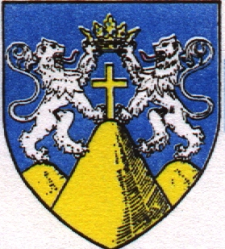 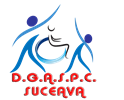                     COPILULUI  A JUDEŢULUI SUCEAVA                  B-dul George Enescu, nr.16, cod 720231                   Suceava, ROMÂNIA                  Tel.: 0230-520.172,  Fax: 0230-523.337                                                     e-mail: office@dpcsv.roNr. 89002/20.05.2021DIRECŢIA  GENERALĂ DE ASISTENŢĂ SOCIALĂ ŞI PROTECŢIA COPILULUI A JUDEŢULUI SUCEAVAanunţă:Organizarea unui examen în vederea promovării în grad profesional imediat superior celui deţinut, a unui număr de șase funcţionari publici din cadrul Direcţiei Generale de Asistenţă Socială şi Protecţia Copilului a Judeţului Suceava, care îndeplinesc condiţiile prevăzute de art. 479 din  Ordonanţa de urgenţă a Guvernului nr. 57/2019 privind Codul administrativ, cu modificările şi completările ulterioare. Denumirea funcţiilor publice supuse promovării: Serviciul comisiilor de specialitate:- două funcţii publice de execuţie de consilier, clasa I, grad profesional principal în consilier, clasa I, grad profesional superior, cu o durată normală a timpului de muncă, respectiv 40 de ore pe săptămână;- o funcţie publică de execuţie de consilier, clasa I, grad profesional asistent în consilier, clasa I grad profesional principal, cu o durată normală a timpului de muncă, respectiv 40 de ore pe săptămână.Biroul monitorizare în domeniul asistenţei sociale:- o funcţie publică de execuţie de expert, clasa I, grad profesional asistent în expert, clasa I, grad profesional principal, cu o durată normală a timpului de muncă, respectiv 40 de ore pe săptămână.Biroul  adopţii şi postadopţii/ Compartimentul postadopţii:- o funcţie publică de execuţie de expert, clasa I, grad profesional principal în expert, clasa I,  grad profesional superior, cu o durată normală a timpului de muncă, respectiv 40 de ore pe săptămână.Serviciul financiar-contabil/ Compartimentul financiar - contabil- o funcţie publică de execuţie de consilier, clasa I, grad profesional principal în consilier, clasa I, grad profesional superior, cu o durată normală a timpului de muncă, respectiv 40 de ore pe săptămână.b) Etapele examenului şi probele stabilite pentru  concurs:     -  selecţia dosarelor de înscriere     -  proba scrisă     -  interviul  c) Condiţiile de desfăşurare a examenului: Data, ora şi locul desfăşurării  probei scrise:     Proba scrisă: 22.06.2021, ora 09.00, la sediul Direcţiei Generale de Asistenţă Socială şi Protecţia Copilului a Judeţului Suceava.Interviul se susţine, de regulă, într-un termen de maximum 5 zile lucrătoare de la data susţinerii probei scrise.Condiţiile de participare la examen:    a) să aibă cel puţin 3 ani vechime în gradul profesional al funcţiei publice din care promovează;    b) să fi obţinut cel puţin calificativul "bine" la evaluarea performanţelor individuale în ultimii 2 ani de activitate;c) să nu aibă o sancţiune disciplinară neradiată în condiţiile Codului administrativ.Dosarul de concurs se depune de către candidaţi în termen de 20 de zile de la data afişării prezentului anunţ, respectiv în perioada 20 mai 2021 –  08 iunie 2021, la sediul Direcţiei Generale de Asistenţă Socială şi Protecţia Copilului a Judeţului Suceava, B-dul George Enescu, nr.16, et. I, la Serviciul  resurse umane şi va conţine în mod obligatoriu:a) copie a carnetului de muncă sau adeverinţa eliberată de Serviciul resurse umane în vederea atestării vechimii în gradul profesional din care se promovează;b) copii de pe rapoartele de evaluare a performanţelor profesionale individuale din ultimii 2 ani în care funcţionarul public s-a aflat în activitate;c) formularul de înscriere prevăzut în anexă.Informaţii suplimentare se pot obţine la Serviciul resurse umane, telefon 0230/520172 sau 0330401068, persoana de contact:  Tașcă Rodica, consilier, grad profesional superior la Serviciul resurse umane.Consiliul Judeţean Suceava                     Direcţia Generală de Asistenţă Socială şi Protecţia Copilului a Judeţului Suceava                             	B I B L I O G R A F I Ela examenul de promovare în grad profesional imediat superior celui deţinut, pe funcţia publică de execuţie de expert, clasa I, grad profesional principal la Biroul monitorizare în domeniul asistenţei sociale1. Ordonanţa de urgenţă a Guvernului nr. 57 din 3 iulie 2019 privind Codul administrativ, cu modificările şi completările ulterioare-Titlul I şi II ale părţii a VI-a (Monitorul Oficial, Partea I nr. 555 din 5 iulie 2019);2. Constituţia României, republicată (Monitorul Oficial Partea I nr. 767 din 31 octombrie 2003);3. Ordonanţa Guvernului nr. 137/2000, republicată, privind prevenirea şi sancţionarea tuturor formelor de discriminare, cu modificările și completările ulterioare (Monitorul Oficial Partea I nr. 166/2014);4. Legea nr.202/2002 privind egalitatea de şanse şi de tratament între femei şi bărbaţi, republicată, cu modificările şi completările ulterioare (Monitorul Oficial Partea I nr. 326/2013);5. Legea 272/2004 (r1) privind protecţia şi promovarea drepturilor copilului, cu modificările şi completările ulterioare (Monitorul Oficial, Partea I nr. 159/2014);6. Legea asistenţei sociale nr.292/2011, cu modificările şi completările ulterioare (Monitorul Oficial, Partea I nr. 905/2011);7. Hotărârea Guvernului nr. 797/ 2017 pentru aprobarea regulamentelor-cadru de organizare şi funcţionare ale serviciilor publice de asistenţă socială şi a structurii orientative de personal, cu modificările şi completările ulterioare (Monitorul Oficial, Partea I nr. 920/2017).Candidaţii vor avea în vedere la studierea actelor normative din bibliografie inclusiv republicările, modificările şi completările acestora.Direcţia Generală de Asistenţă Socială şi Protecţia Copilului a Judeţului Suceava                             	B I B L I O G R A F I Ela examenul de promovare în grad profesional imediat superior celui deţinut, pe funcţia publică de execuţie de consilier, clasa I, grad profesional superior și consilier, clasa I, grad profesional principal la Serviciul comisiilor de specialitate1. Ordonanţa de urgenţă a Guvernului nr. 57 din 3 iulie 2019 privind Codul administrativ, cu modificările şi completările ulterioare-Titlul I şi II ale părţii a VI-a (Monitorul Oficial, Partea I nr. 555 din 5 iulie 2019);2. Constituţia României, republicată (Monitorul Oficial Partea I nr. 767 din 31 octombrie 2003); 3. Ordonanţa Guvernului nr. 137/2000, republicată, privind prevenirea şi sancţionarea tuturor formelor de discriminare, cu modificările și completările ulterioare (Monitorul Oficial Partea I nr. 166/2014);4. Legea nr.202/2002 privind egalitatea de şanse şi de tratament între femei şi bărbaţi, republicată, cu modificările şi completările ulterioare (Monitorul Oficial Partea I nr. 326/2013);5. Hotărârea Guvernului nr. 430/ 2008 pentru aprobarea Metodologiei privind organizarea şi funcţionarea comisiei de evaluare a persoanelor adulte cu handicap, cu modificările şi completările ulterioare (Monitorul Oficial, Partea I nr. 339/2008);6. Hotărârea Guvernului nr. 502/2017 privind organizarea şi funcţionarea comisiei pentru protecţia copilului (Monitorul Oficial, Partea I nr. 596/2017);7. Legea nr. 272/2004 (r1) privind protecţia şi promovarea drepturilor copilului, cu modificările şi completările ulterioare (Monitorul Oficial, Partea I nr. 159/2014);8. Legea nr. 448/2006 privind protecţia şi promovarea  drepturilor  persoanelor cu handicap, republicată,  cu modificările şi completările ulterioare (Monitorul Oficial, Partea I nr. nr.1/2008).Candidaţii vor avea în vedere la studierea actelor normative din bibliografie inclusiv republicările, modificările şi completările acestora.Direcţia Generală de Asistenţă Socială şi Protecţia Copilului a Judeţului Suceava                             	B I B L I O G R A F I Ela examenul de promovare în grad profesional imediat superior celui deţinut, pe funcţia publică de execuţie de expert, clasa I grad profesional superior la  Compartimentul postadopţii1. Ordonanţa de urgenţă a Guvernului nr. 57 din 3 iulie 2019 privind Codul administrativ, cu modificările şi completările ulterioare - Titlul I şi II ale părţii a VI-a (Monitorul Oficial, Partea I          nr. 555 din 5 iulie 2019);2. Constituţia României, republicată (Monitorul Oficial Partea I nr. 767 din 31 octombrie 2003);3. Legea 272/2004 (r1) privind protecţia şi promovarea drepturilor copilului, cu modificările şi completările ulterioare (Monitorul Oficial, Partea I nr. 159/2014);4. Ordonanţa Guvernului nr. 137/2000, republicată, privind prevenirea şi sancţionarea tuturor formelor de discriminare, cu modificările și completările ulterioare (Monitorul Oficial Partea I nr. 166/2014);5. Legea nr.202/2002 privind egalitatea de şanse şi de tratament între femei şi bărbaţi, republicată, cu modificările şi completările ulterioare (Monitorul Oficial Partea I nr. 326/2013);6. Legea nr. 273/2004(r4) privind procedura adopţiei (Monitorul Oficial Partea I nr. 739/23.09.2016);7. Hotărârea Guvernului nr. 579/ 2016 pentru aprobarea Normelor metodologice de aplicare a Legii nr. 273/2004 privind procedura adopţiei, pentru modificarea şi completarea Hotărârii Guvernului nr. 233/2012 privind serviciile şi activităţile ce pot fi desfăşurate de către organismele private române în cadrul procedurii adopţiei interne, precum şi metodologia de autorizare a acestora şi pentru modificarea Hotărârii Guvernului nr. 1.441/2004 cu privire la autorizarea organizaţiilor private străine de a desfăşura activităţi în domeniul adopţiei internaţionale (Monitorul Oficial Partea I nr. 623 din 12 august 2016).Candidaţii vor avea în vedere la studierea actelor normative din bibliografie inclusiv republicările, modificările şi completările acestora.Direcţia Generală de Asistenţă Socială şi Protecţia Copilului a Judeţului Suceava                             	B I B L I O G R A F I Ela examenul de promovare în grad profesional imediat superior celui deţinut, pe funcţia publică de execuţie de consilier clasa I grad profesional superior la  Compartimentul financiar - contabil1. Ordonanţa de urgenţă a Guvernului nr. 57 din 3 iulie 2019 privind Codul administrativ, cu modificările şi completările ulterioare - Titlul I şi II ale părţii a VI-a (Monitorul Oficial, Partea I          nr. 555 din 5 iulie 2019);2. Constituţia României, republicată (Monitorul Oficial Partea I nr. 767 din 31 octombrie 2003);3. Ordonanţa Guvernului nr. 137/2000, republicată, privind prevenirea şi sancţionarea tuturor formelor de discriminare, cu modificările și completările ulterioare (Monitorul Oficial Partea I           nr. 166/2014);4. Legea nr.202/2002 privind egalitatea de şanse şi de tratament între femei şi bărbaţi, republicată, cu modificările şi completările ulterioare (Monitorul Oficial Partea I nr. 326/2013);5. Ordin al ministrului finanţelor publice nr.1792/2002 pentru aprobarea Normelor metodologice privind angajarea, lichidarea, ordonanţarea şi plata cheltuielilor instituţiilor publice, precum şi organizarea, evidenţa şi raportarea angajamentelor bugetare şi legale, cu modificările şi completările ulterioare (Monitorul Oficial, Partea I nr. 37/23.01.2003);6. Legea contabilităţii nr.82/1991 (r4), cu modificările şi completările ulterioare (Monitorul Oficial, Partea I nr. 454/18.06.2008);7. Ordinul nr. 1917/2005 pentru aprobarea Normelor metodologice privind organizarea şi conducerea contabilităţii instituţiilor publice, Planul de conturi pentru instituţiile publice şi instrucţiunile de aplicare a acestuia (Monitorul Oficial, Partea I nr. 1186/2005).Candidaţii vor avea în vedere la studierea actelor normative din bibliografie inclusiv republicările, modificările şi completările acestora.                                                                                                                                                                                                                                                                                                                                                                                                                                                                                                                          FORMULAR  ÎNSCRIEREAutoritatea sau instituţia publică: Autoritatea sau instituţia publică: Autoritatea sau instituţia publică: Autoritatea sau instituţia publică: Autoritatea sau instituţia publică: Autoritatea sau instituţia publică: Autoritatea sau instituţia publică: Funcţia publică solicitată:Data organizării concursului:Funcţia publică solicitată:Data organizării concursului:Funcţia publică solicitată:Data organizării concursului:Funcţia publică solicitată:Data organizării concursului:Funcţia publică solicitată:Data organizării concursului:Funcţia publică solicitată:Data organizării concursului:Funcţia publică solicitată:Data organizării concursului:Numele şi prenumele candidatului:________________________________________________Datele de contact ale candidatului:Adresă: ____________________________________________________________E-mail:Telefon: Fax:Numele şi prenumele candidatului:________________________________________________Datele de contact ale candidatului:Adresă: ____________________________________________________________E-mail:Telefon: Fax:Numele şi prenumele candidatului:________________________________________________Datele de contact ale candidatului:Adresă: ____________________________________________________________E-mail:Telefon: Fax:Numele şi prenumele candidatului:________________________________________________Datele de contact ale candidatului:Adresă: ____________________________________________________________E-mail:Telefon: Fax:Numele şi prenumele candidatului:________________________________________________Datele de contact ale candidatului:Adresă: ____________________________________________________________E-mail:Telefon: Fax:Numele şi prenumele candidatului:________________________________________________Datele de contact ale candidatului:Adresă: ____________________________________________________________E-mail:Telefon: Fax:Numele şi prenumele candidatului:________________________________________________Datele de contact ale candidatului:Adresă: ____________________________________________________________E-mail:Telefon: Fax:Studii generale şi de specialitate:Studii medii liceale sau postliceale:                                                                  Studii generale şi de specialitate:Studii medii liceale sau postliceale:                                                                  Studii generale şi de specialitate:Studii medii liceale sau postliceale:                                                                  Studii generale şi de specialitate:Studii medii liceale sau postliceale:                                                                  Studii generale şi de specialitate:Studii medii liceale sau postliceale:                                                                  Studii generale şi de specialitate:Studii medii liceale sau postliceale:                                                                  Studii generale şi de specialitate:Studii medii liceale sau postliceale:                                                                  InstituţiaInstituţiaPerioadaPerioadaDiploma obţinutăDiploma obţinutăDiploma obţinutăStudii superioare de scurtă durată:Studii superioare de scurtă durată:Studii superioare de scurtă durată:Studii superioare de scurtă durată:Studii superioare de scurtă durată:Studii superioare de scurtă durată:Studii superioare de scurtă durată:InstituţiaInstituţiaPerioadaPerioadaDiploma obţinutăDiploma obţinutăDiploma obţinutăStudii superioare de lungă durată:Studii superioare de lungă durată:Studii superioare de lungă durată:Studii superioare de lungă durată:Studii superioare de lungă durată:Studii superioare de lungă durată:Studii superioare de lungă durată:InstituţiaInstituţiaPerioadaPerioadaDiploma obţinutăDiploma obţinutăDiploma obţinutăStudii postuniversitare, masterat sau doctorat:Studii postuniversitare, masterat sau doctorat:Studii postuniversitare, masterat sau doctorat:Studii postuniversitare, masterat sau doctorat:Studii postuniversitare, masterat sau doctorat:Studii postuniversitare, masterat sau doctorat:Studii postuniversitare, masterat sau doctorat:InstituţiaInstituţiaPerioadaPerioadaDiploma obţinutăDiploma obţinutăDiploma obţinutăAlte tipuri de studii:Alte tipuri de studii:Alte tipuri de studii:Alte tipuri de studii:Alte tipuri de studii:Alte tipuri de studii:Alte tipuri de studii:InstituţiaInstituţiaPerioadaPerioadaDiploma obţinutăDiploma obţinutăDiploma obţinutăLimbi străine 1): Limbi străine 1): Limbi străine 1): Limbi străine 1): Limbi străine 1): Limbi străine 1): Limbi străine 1): LimbaScrisScrisCititCititCititVorbitCunoştinţe operare  calculator2):Cunoştinţe operare  calculator2):Cunoştinţe operare  calculator2):Cunoştinţe operare  calculator2):Cunoştinţe operare  calculator2):Cunoştinţe operare  calculator2):Cunoştinţe operare  calculator2):Cariera profesională3):Cariera profesională3):Cariera profesională3):Cariera profesională3):Cariera profesională3):Cariera profesională3):Cariera profesională3):PerioadaInstituţia/firmaInstituţia/firmaFuncţiaFuncţiaPrincipalele responsabilităţiPrincipalele responsabilităţiDetalii despre ultimul loc de muncă4)  1. _______________________________  ______________________________    2. ______________________________________________________________Detalii despre ultimul loc de muncă4)  1. _______________________________  ______________________________    2. ______________________________________________________________Detalii despre ultimul loc de muncă4)  1. _______________________________  ______________________________    2. ______________________________________________________________Detalii despre ultimul loc de muncă4)  1. _______________________________  ______________________________    2. ______________________________________________________________Detalii despre ultimul loc de muncă4)  1. _______________________________  ______________________________    2. ______________________________________________________________Detalii despre ultimul loc de muncă4)  1. _______________________________  ______________________________    2. ______________________________________________________________Detalii despre ultimul loc de muncă4)  1. _______________________________  ______________________________    2. ______________________________________________________________Persoane de contact pentru recomandări5):Declaraţii pe propria răspundere6)Subsemnatul/a, ........................................., legitimat/ă cu CI/BI, seria ................., numărul ............................, eliberat/ă de ................ la data de ...............,cunoscând prevederile art. 465 alin. (1) lit. i) din Ordonanţa de urgenţă a Guvernului nr. 57/2019 privind Codul administrativ, cu modificările şi completările ulterioare, declar pe propria răspundere că:- mi-a fost          |¯|- nu mi-a fost     |¯|interzis dreptul de a ocupa o funcţie publică sau de a exercita profesia ori activitatea, prin hotărâre judecătorească definitivă, în condiţiile legii.Cunoscând prevederile art. 465 alin. (1) lit. j) din Ordonanţa de urgenţă a Guvernului nr. 57/2019, cu modificările şi completările ulterioare, declar pe propria răspundere că în ultimii 3 ani:- am fost          |¯|         destituit/ă dintr-o funcţie publică,- nu am fost     |¯|şi/sau- mi-a încetat         |¯|     contractul individual de muncă- nu mi-a încetat     |¯|pentru motive disciplinare.Cunoscând prevederile art. 465 alin. (1) lit. k) din Ordonanţa de urgenţă a Guvernului nr. 57/2019, cu modificările şi completările ulterioare, declar pe propria răspundere că:- am fost          |¯|- nu am fost     |¯|lucrător al Securităţii sau colaborator al acesteia, în condiţiile prevăzute de legislaţia specifică.7)Cunoscând prevederile art. 4 pct. 2 şi 11 şi art. 6 alin. (1) lit. a) din Regulamentul (UE) 2016/679 al Parlamentului European şi al Consiliului din 27 aprilie 2016 privind protecţia persoanelor fizice în ceea ce priveşte prelucrarea datelor cu caracter personal şi privind libera circulaţie a acestor date şi de abrogare a Directivei 95/46/CE (Regulamentul general privind protecţia datelor), în ceea ce priveşte consimţământul cu privire la prelucrarea datelor cu caracter personal8), declar următoarele:- îmi exprim consimţământul              |¯|- nu îmi exprim consimţământul         |¯|cu privire la transmiterea informaţiilor şi documentelor, inclusiv datelor cu caracter personal necesare îndeplinirii atribuţiilor membrilor comisiei de concurs, membrilor comisiei de soluţionare a contestaţiilor şi ale secretarului, în format electronic;- îmi exprim consimţământul              |¯|- nu îmi exprim consimţământul         |¯|ca instituţia organizatoare a concursului să solicite organelor abilitate în condiţiile legii extrasul de pe cazierul judiciar cu scopul angajării, cunoscând că pot reveni oricând asupra consimţământului acordat prin prezenta;- îmi exprim consimţământul              |¯|- nu îmi exprim consimţământul         |¯|ca instituţia organizatoare a concursului să solicite Agenţiei Naţionale a Funcţionarilor Publici extrasul de pe cazierul administrativ cu scopul constituirii dosarului de concurs/examen în vederea promovării, cunoscând că pot reveni oricând asupra consimţământului acordat prin prezenta;*)- îmi exprim consimţământul              |¯|- nu îmi exprim consimţământul         |¯|cu privire la prelucrarea ulterioară a datelor cu caracter personal în scopuri statistice şi de cercetare;- îmi exprim consimţământul              |¯|- nu îmi exprim consimţământul         |¯|să primesc pe adresa de e-mail indicată materiale de informare şi promovare cu privire la activitatea instituţiei organizatoare a concursului şi la domeniul funcţiei publice.Persoane de contact pentru recomandări5):Declaraţii pe propria răspundere6)Subsemnatul/a, ........................................., legitimat/ă cu CI/BI, seria ................., numărul ............................, eliberat/ă de ................ la data de ...............,cunoscând prevederile art. 465 alin. (1) lit. i) din Ordonanţa de urgenţă a Guvernului nr. 57/2019 privind Codul administrativ, cu modificările şi completările ulterioare, declar pe propria răspundere că:- mi-a fost          |¯|- nu mi-a fost     |¯|interzis dreptul de a ocupa o funcţie publică sau de a exercita profesia ori activitatea, prin hotărâre judecătorească definitivă, în condiţiile legii.Cunoscând prevederile art. 465 alin. (1) lit. j) din Ordonanţa de urgenţă a Guvernului nr. 57/2019, cu modificările şi completările ulterioare, declar pe propria răspundere că în ultimii 3 ani:- am fost          |¯|         destituit/ă dintr-o funcţie publică,- nu am fost     |¯|şi/sau- mi-a încetat         |¯|     contractul individual de muncă- nu mi-a încetat     |¯|pentru motive disciplinare.Cunoscând prevederile art. 465 alin. (1) lit. k) din Ordonanţa de urgenţă a Guvernului nr. 57/2019, cu modificările şi completările ulterioare, declar pe propria răspundere că:- am fost          |¯|- nu am fost     |¯|lucrător al Securităţii sau colaborator al acesteia, în condiţiile prevăzute de legislaţia specifică.7)Cunoscând prevederile art. 4 pct. 2 şi 11 şi art. 6 alin. (1) lit. a) din Regulamentul (UE) 2016/679 al Parlamentului European şi al Consiliului din 27 aprilie 2016 privind protecţia persoanelor fizice în ceea ce priveşte prelucrarea datelor cu caracter personal şi privind libera circulaţie a acestor date şi de abrogare a Directivei 95/46/CE (Regulamentul general privind protecţia datelor), în ceea ce priveşte consimţământul cu privire la prelucrarea datelor cu caracter personal8), declar următoarele:- îmi exprim consimţământul              |¯|- nu îmi exprim consimţământul         |¯|cu privire la transmiterea informaţiilor şi documentelor, inclusiv datelor cu caracter personal necesare îndeplinirii atribuţiilor membrilor comisiei de concurs, membrilor comisiei de soluţionare a contestaţiilor şi ale secretarului, în format electronic;- îmi exprim consimţământul              |¯|- nu îmi exprim consimţământul         |¯|ca instituţia organizatoare a concursului să solicite organelor abilitate în condiţiile legii extrasul de pe cazierul judiciar cu scopul angajării, cunoscând că pot reveni oricând asupra consimţământului acordat prin prezenta;- îmi exprim consimţământul              |¯|- nu îmi exprim consimţământul         |¯|ca instituţia organizatoare a concursului să solicite Agenţiei Naţionale a Funcţionarilor Publici extrasul de pe cazierul administrativ cu scopul constituirii dosarului de concurs/examen în vederea promovării, cunoscând că pot reveni oricând asupra consimţământului acordat prin prezenta;*)- îmi exprim consimţământul              |¯|- nu îmi exprim consimţământul         |¯|cu privire la prelucrarea ulterioară a datelor cu caracter personal în scopuri statistice şi de cercetare;- îmi exprim consimţământul              |¯|- nu îmi exprim consimţământul         |¯|să primesc pe adresa de e-mail indicată materiale de informare şi promovare cu privire la activitatea instituţiei organizatoare a concursului şi la domeniul funcţiei publice.Persoane de contact pentru recomandări5):Declaraţii pe propria răspundere6)Subsemnatul/a, ........................................., legitimat/ă cu CI/BI, seria ................., numărul ............................, eliberat/ă de ................ la data de ...............,cunoscând prevederile art. 465 alin. (1) lit. i) din Ordonanţa de urgenţă a Guvernului nr. 57/2019 privind Codul administrativ, cu modificările şi completările ulterioare, declar pe propria răspundere că:- mi-a fost          |¯|- nu mi-a fost     |¯|interzis dreptul de a ocupa o funcţie publică sau de a exercita profesia ori activitatea, prin hotărâre judecătorească definitivă, în condiţiile legii.Cunoscând prevederile art. 465 alin. (1) lit. j) din Ordonanţa de urgenţă a Guvernului nr. 57/2019, cu modificările şi completările ulterioare, declar pe propria răspundere că în ultimii 3 ani:- am fost          |¯|         destituit/ă dintr-o funcţie publică,- nu am fost     |¯|şi/sau- mi-a încetat         |¯|     contractul individual de muncă- nu mi-a încetat     |¯|pentru motive disciplinare.Cunoscând prevederile art. 465 alin. (1) lit. k) din Ordonanţa de urgenţă a Guvernului nr. 57/2019, cu modificările şi completările ulterioare, declar pe propria răspundere că:- am fost          |¯|- nu am fost     |¯|lucrător al Securităţii sau colaborator al acesteia, în condiţiile prevăzute de legislaţia specifică.7)Cunoscând prevederile art. 4 pct. 2 şi 11 şi art. 6 alin. (1) lit. a) din Regulamentul (UE) 2016/679 al Parlamentului European şi al Consiliului din 27 aprilie 2016 privind protecţia persoanelor fizice în ceea ce priveşte prelucrarea datelor cu caracter personal şi privind libera circulaţie a acestor date şi de abrogare a Directivei 95/46/CE (Regulamentul general privind protecţia datelor), în ceea ce priveşte consimţământul cu privire la prelucrarea datelor cu caracter personal8), declar următoarele:- îmi exprim consimţământul              |¯|- nu îmi exprim consimţământul         |¯|cu privire la transmiterea informaţiilor şi documentelor, inclusiv datelor cu caracter personal necesare îndeplinirii atribuţiilor membrilor comisiei de concurs, membrilor comisiei de soluţionare a contestaţiilor şi ale secretarului, în format electronic;- îmi exprim consimţământul              |¯|- nu îmi exprim consimţământul         |¯|ca instituţia organizatoare a concursului să solicite organelor abilitate în condiţiile legii extrasul de pe cazierul judiciar cu scopul angajării, cunoscând că pot reveni oricând asupra consimţământului acordat prin prezenta;- îmi exprim consimţământul              |¯|- nu îmi exprim consimţământul         |¯|ca instituţia organizatoare a concursului să solicite Agenţiei Naţionale a Funcţionarilor Publici extrasul de pe cazierul administrativ cu scopul constituirii dosarului de concurs/examen în vederea promovării, cunoscând că pot reveni oricând asupra consimţământului acordat prin prezenta;*)- îmi exprim consimţământul              |¯|- nu îmi exprim consimţământul         |¯|cu privire la prelucrarea ulterioară a datelor cu caracter personal în scopuri statistice şi de cercetare;- îmi exprim consimţământul              |¯|- nu îmi exprim consimţământul         |¯|să primesc pe adresa de e-mail indicată materiale de informare şi promovare cu privire la activitatea instituţiei organizatoare a concursului şi la domeniul funcţiei publice.Persoane de contact pentru recomandări5):Declaraţii pe propria răspundere6)Subsemnatul/a, ........................................., legitimat/ă cu CI/BI, seria ................., numărul ............................, eliberat/ă de ................ la data de ...............,cunoscând prevederile art. 465 alin. (1) lit. i) din Ordonanţa de urgenţă a Guvernului nr. 57/2019 privind Codul administrativ, cu modificările şi completările ulterioare, declar pe propria răspundere că:- mi-a fost          |¯|- nu mi-a fost     |¯|interzis dreptul de a ocupa o funcţie publică sau de a exercita profesia ori activitatea, prin hotărâre judecătorească definitivă, în condiţiile legii.Cunoscând prevederile art. 465 alin. (1) lit. j) din Ordonanţa de urgenţă a Guvernului nr. 57/2019, cu modificările şi completările ulterioare, declar pe propria răspundere că în ultimii 3 ani:- am fost          |¯|         destituit/ă dintr-o funcţie publică,- nu am fost     |¯|şi/sau- mi-a încetat         |¯|     contractul individual de muncă- nu mi-a încetat     |¯|pentru motive disciplinare.Cunoscând prevederile art. 465 alin. (1) lit. k) din Ordonanţa de urgenţă a Guvernului nr. 57/2019, cu modificările şi completările ulterioare, declar pe propria răspundere că:- am fost          |¯|- nu am fost     |¯|lucrător al Securităţii sau colaborator al acesteia, în condiţiile prevăzute de legislaţia specifică.7)Cunoscând prevederile art. 4 pct. 2 şi 11 şi art. 6 alin. (1) lit. a) din Regulamentul (UE) 2016/679 al Parlamentului European şi al Consiliului din 27 aprilie 2016 privind protecţia persoanelor fizice în ceea ce priveşte prelucrarea datelor cu caracter personal şi privind libera circulaţie a acestor date şi de abrogare a Directivei 95/46/CE (Regulamentul general privind protecţia datelor), în ceea ce priveşte consimţământul cu privire la prelucrarea datelor cu caracter personal8), declar următoarele:- îmi exprim consimţământul              |¯|- nu îmi exprim consimţământul         |¯|cu privire la transmiterea informaţiilor şi documentelor, inclusiv datelor cu caracter personal necesare îndeplinirii atribuţiilor membrilor comisiei de concurs, membrilor comisiei de soluţionare a contestaţiilor şi ale secretarului, în format electronic;- îmi exprim consimţământul              |¯|- nu îmi exprim consimţământul         |¯|ca instituţia organizatoare a concursului să solicite organelor abilitate în condiţiile legii extrasul de pe cazierul judiciar cu scopul angajării, cunoscând că pot reveni oricând asupra consimţământului acordat prin prezenta;- îmi exprim consimţământul              |¯|- nu îmi exprim consimţământul         |¯|ca instituţia organizatoare a concursului să solicite Agenţiei Naţionale a Funcţionarilor Publici extrasul de pe cazierul administrativ cu scopul constituirii dosarului de concurs/examen în vederea promovării, cunoscând că pot reveni oricând asupra consimţământului acordat prin prezenta;*)- îmi exprim consimţământul              |¯|- nu îmi exprim consimţământul         |¯|cu privire la prelucrarea ulterioară a datelor cu caracter personal în scopuri statistice şi de cercetare;- îmi exprim consimţământul              |¯|- nu îmi exprim consimţământul         |¯|să primesc pe adresa de e-mail indicată materiale de informare şi promovare cu privire la activitatea instituţiei organizatoare a concursului şi la domeniul funcţiei publice.Persoane de contact pentru recomandări5):Declaraţii pe propria răspundere6)Subsemnatul/a, ........................................., legitimat/ă cu CI/BI, seria ................., numărul ............................, eliberat/ă de ................ la data de ...............,cunoscând prevederile art. 465 alin. (1) lit. i) din Ordonanţa de urgenţă a Guvernului nr. 57/2019 privind Codul administrativ, cu modificările şi completările ulterioare, declar pe propria răspundere că:- mi-a fost          |¯|- nu mi-a fost     |¯|interzis dreptul de a ocupa o funcţie publică sau de a exercita profesia ori activitatea, prin hotărâre judecătorească definitivă, în condiţiile legii.Cunoscând prevederile art. 465 alin. (1) lit. j) din Ordonanţa de urgenţă a Guvernului nr. 57/2019, cu modificările şi completările ulterioare, declar pe propria răspundere că în ultimii 3 ani:- am fost          |¯|         destituit/ă dintr-o funcţie publică,- nu am fost     |¯|şi/sau- mi-a încetat         |¯|     contractul individual de muncă- nu mi-a încetat     |¯|pentru motive disciplinare.Cunoscând prevederile art. 465 alin. (1) lit. k) din Ordonanţa de urgenţă a Guvernului nr. 57/2019, cu modificările şi completările ulterioare, declar pe propria răspundere că:- am fost          |¯|- nu am fost     |¯|lucrător al Securităţii sau colaborator al acesteia, în condiţiile prevăzute de legislaţia specifică.7)Cunoscând prevederile art. 4 pct. 2 şi 11 şi art. 6 alin. (1) lit. a) din Regulamentul (UE) 2016/679 al Parlamentului European şi al Consiliului din 27 aprilie 2016 privind protecţia persoanelor fizice în ceea ce priveşte prelucrarea datelor cu caracter personal şi privind libera circulaţie a acestor date şi de abrogare a Directivei 95/46/CE (Regulamentul general privind protecţia datelor), în ceea ce priveşte consimţământul cu privire la prelucrarea datelor cu caracter personal8), declar următoarele:- îmi exprim consimţământul              |¯|- nu îmi exprim consimţământul         |¯|cu privire la transmiterea informaţiilor şi documentelor, inclusiv datelor cu caracter personal necesare îndeplinirii atribuţiilor membrilor comisiei de concurs, membrilor comisiei de soluţionare a contestaţiilor şi ale secretarului, în format electronic;- îmi exprim consimţământul              |¯|- nu îmi exprim consimţământul         |¯|ca instituţia organizatoare a concursului să solicite organelor abilitate în condiţiile legii extrasul de pe cazierul judiciar cu scopul angajării, cunoscând că pot reveni oricând asupra consimţământului acordat prin prezenta;- îmi exprim consimţământul              |¯|- nu îmi exprim consimţământul         |¯|ca instituţia organizatoare a concursului să solicite Agenţiei Naţionale a Funcţionarilor Publici extrasul de pe cazierul administrativ cu scopul constituirii dosarului de concurs/examen în vederea promovării, cunoscând că pot reveni oricând asupra consimţământului acordat prin prezenta;*)- îmi exprim consimţământul              |¯|- nu îmi exprim consimţământul         |¯|cu privire la prelucrarea ulterioară a datelor cu caracter personal în scopuri statistice şi de cercetare;- îmi exprim consimţământul              |¯|- nu îmi exprim consimţământul         |¯|să primesc pe adresa de e-mail indicată materiale de informare şi promovare cu privire la activitatea instituţiei organizatoare a concursului şi la domeniul funcţiei publice.Persoane de contact pentru recomandări5):Declaraţii pe propria răspundere6)Subsemnatul/a, ........................................., legitimat/ă cu CI/BI, seria ................., numărul ............................, eliberat/ă de ................ la data de ...............,cunoscând prevederile art. 465 alin. (1) lit. i) din Ordonanţa de urgenţă a Guvernului nr. 57/2019 privind Codul administrativ, cu modificările şi completările ulterioare, declar pe propria răspundere că:- mi-a fost          |¯|- nu mi-a fost     |¯|interzis dreptul de a ocupa o funcţie publică sau de a exercita profesia ori activitatea, prin hotărâre judecătorească definitivă, în condiţiile legii.Cunoscând prevederile art. 465 alin. (1) lit. j) din Ordonanţa de urgenţă a Guvernului nr. 57/2019, cu modificările şi completările ulterioare, declar pe propria răspundere că în ultimii 3 ani:- am fost          |¯|         destituit/ă dintr-o funcţie publică,- nu am fost     |¯|şi/sau- mi-a încetat         |¯|     contractul individual de muncă- nu mi-a încetat     |¯|pentru motive disciplinare.Cunoscând prevederile art. 465 alin. (1) lit. k) din Ordonanţa de urgenţă a Guvernului nr. 57/2019, cu modificările şi completările ulterioare, declar pe propria răspundere că:- am fost          |¯|- nu am fost     |¯|lucrător al Securităţii sau colaborator al acesteia, în condiţiile prevăzute de legislaţia specifică.7)Cunoscând prevederile art. 4 pct. 2 şi 11 şi art. 6 alin. (1) lit. a) din Regulamentul (UE) 2016/679 al Parlamentului European şi al Consiliului din 27 aprilie 2016 privind protecţia persoanelor fizice în ceea ce priveşte prelucrarea datelor cu caracter personal şi privind libera circulaţie a acestor date şi de abrogare a Directivei 95/46/CE (Regulamentul general privind protecţia datelor), în ceea ce priveşte consimţământul cu privire la prelucrarea datelor cu caracter personal8), declar următoarele:- îmi exprim consimţământul              |¯|- nu îmi exprim consimţământul         |¯|cu privire la transmiterea informaţiilor şi documentelor, inclusiv datelor cu caracter personal necesare îndeplinirii atribuţiilor membrilor comisiei de concurs, membrilor comisiei de soluţionare a contestaţiilor şi ale secretarului, în format electronic;- îmi exprim consimţământul              |¯|- nu îmi exprim consimţământul         |¯|ca instituţia organizatoare a concursului să solicite organelor abilitate în condiţiile legii extrasul de pe cazierul judiciar cu scopul angajării, cunoscând că pot reveni oricând asupra consimţământului acordat prin prezenta;- îmi exprim consimţământul              |¯|- nu îmi exprim consimţământul         |¯|ca instituţia organizatoare a concursului să solicite Agenţiei Naţionale a Funcţionarilor Publici extrasul de pe cazierul administrativ cu scopul constituirii dosarului de concurs/examen în vederea promovării, cunoscând că pot reveni oricând asupra consimţământului acordat prin prezenta;*)- îmi exprim consimţământul              |¯|- nu îmi exprim consimţământul         |¯|cu privire la prelucrarea ulterioară a datelor cu caracter personal în scopuri statistice şi de cercetare;- îmi exprim consimţământul              |¯|- nu îmi exprim consimţământul         |¯|să primesc pe adresa de e-mail indicată materiale de informare şi promovare cu privire la activitatea instituţiei organizatoare a concursului şi la domeniul funcţiei publice.Persoane de contact pentru recomandări5):Declaraţii pe propria răspundere6)Subsemnatul/a, ........................................., legitimat/ă cu CI/BI, seria ................., numărul ............................, eliberat/ă de ................ la data de ...............,cunoscând prevederile art. 465 alin. (1) lit. i) din Ordonanţa de urgenţă a Guvernului nr. 57/2019 privind Codul administrativ, cu modificările şi completările ulterioare, declar pe propria răspundere că:- mi-a fost          |¯|- nu mi-a fost     |¯|interzis dreptul de a ocupa o funcţie publică sau de a exercita profesia ori activitatea, prin hotărâre judecătorească definitivă, în condiţiile legii.Cunoscând prevederile art. 465 alin. (1) lit. j) din Ordonanţa de urgenţă a Guvernului nr. 57/2019, cu modificările şi completările ulterioare, declar pe propria răspundere că în ultimii 3 ani:- am fost          |¯|         destituit/ă dintr-o funcţie publică,- nu am fost     |¯|şi/sau- mi-a încetat         |¯|     contractul individual de muncă- nu mi-a încetat     |¯|pentru motive disciplinare.Cunoscând prevederile art. 465 alin. (1) lit. k) din Ordonanţa de urgenţă a Guvernului nr. 57/2019, cu modificările şi completările ulterioare, declar pe propria răspundere că:- am fost          |¯|- nu am fost     |¯|lucrător al Securităţii sau colaborator al acesteia, în condiţiile prevăzute de legislaţia specifică.7)Cunoscând prevederile art. 4 pct. 2 şi 11 şi art. 6 alin. (1) lit. a) din Regulamentul (UE) 2016/679 al Parlamentului European şi al Consiliului din 27 aprilie 2016 privind protecţia persoanelor fizice în ceea ce priveşte prelucrarea datelor cu caracter personal şi privind libera circulaţie a acestor date şi de abrogare a Directivei 95/46/CE (Regulamentul general privind protecţia datelor), în ceea ce priveşte consimţământul cu privire la prelucrarea datelor cu caracter personal8), declar următoarele:- îmi exprim consimţământul              |¯|- nu îmi exprim consimţământul         |¯|cu privire la transmiterea informaţiilor şi documentelor, inclusiv datelor cu caracter personal necesare îndeplinirii atribuţiilor membrilor comisiei de concurs, membrilor comisiei de soluţionare a contestaţiilor şi ale secretarului, în format electronic;- îmi exprim consimţământul              |¯|- nu îmi exprim consimţământul         |¯|ca instituţia organizatoare a concursului să solicite organelor abilitate în condiţiile legii extrasul de pe cazierul judiciar cu scopul angajării, cunoscând că pot reveni oricând asupra consimţământului acordat prin prezenta;- îmi exprim consimţământul              |¯|- nu îmi exprim consimţământul         |¯|ca instituţia organizatoare a concursului să solicite Agenţiei Naţionale a Funcţionarilor Publici extrasul de pe cazierul administrativ cu scopul constituirii dosarului de concurs/examen în vederea promovării, cunoscând că pot reveni oricând asupra consimţământului acordat prin prezenta;*)- îmi exprim consimţământul              |¯|- nu îmi exprim consimţământul         |¯|cu privire la prelucrarea ulterioară a datelor cu caracter personal în scopuri statistice şi de cercetare;- îmi exprim consimţământul              |¯|- nu îmi exprim consimţământul         |¯|să primesc pe adresa de e-mail indicată materiale de informare şi promovare cu privire la activitatea instituţiei organizatoare a concursului şi la domeniul funcţiei publice.